ISTITUTO TECNICO STATALE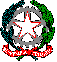 SETTORE ECONOMICO E TECNOLOGICO"MANLIO  ROSSI  DORIA"Via Manlio Rossi Doria, 2 - MARIGLIANO (NA) - tel. 081/8851343 –fax 0815191882 –e-mail: natd420003@istruzione.it - Codice fiscale 92003220636 – PEC natd420003pec@istruzione.itVerbale N°Il giorno     del mese di maggio 2017, presso la sede dell'Istituto Manlio Rossi Doria, si è riunito il Consiglio della classe   sez   indirizzo       , per discutere i seguenti punti all'Ordine del Giorno:andamento didattico disciplinare;proposte di adozione libri di testo;documentazione concernente le certificazioni delle competenze (solo per le classi seconde);analisi situazione di profitto della classe;discussione ed approvazione Documento del 15 maggio (solo per le classi quinte);(I consigli saranno presieduti dai coordinatori di classe (coadiuvati dai segretari) e aperti alla partecipazione dei rappresentanti degli studenti e dei genitori in ordine alla discussione dei soli primi tre punti all’ordine del giorno)Sono presenti i docenti :Sono presenti i genitori Sigg:Sono presenti gli studenti rappresentati di classe:Presiede la riunione il coordinatore  Prof.                 , funge da segretario il Prof.Dichiarata aperta la seduta si passa alla discussione del primo punto all'O.d.G., andamento didattico-disciplinare e ,  il Consiglio di ClassePer quanto riguarda il secondo punto, proposte adozione libri di testo, i docenti ………………………..confermano le adozioni dell'anno precedente, mentre  i docenti …………………… propongono una nuova adozione e allegano una relazione personale per motivarne la scelta.  I dati di tali testi vengono riportati sull'apposita scheda da ogni singolo docente e ritrascritti dal coordinatore sull'apposito modulo da consegnare in segreteria.(Per le classi seconde) Si passa al terzo punto all’O.d.G. concernente la documentazione per la certificazione delle competenze. Dopo ampia discussione , il C.d.C. all’unanimità delibera di adottare l’iter e la documentazione relativa ai “quattro assi” culturali così come stabilito nelle varie riunioni di dipartimento  facendo riferimento alla documentazione di cui a PTOF.Si passa quindi alla trattazione del terzo punto (quarto punto per le seconde) , analisi della situazione di profitto della classeUltimo punto all'O.d.G. riguarda il  Documento del 15 maggio relativo alla classe, elaborato in base alla presentazione delle singole relazione dei docenti. Il documento viene letto, discusso ed approvato all'unanimità.(Per consentire ai Consigli delle classi quinte di approvare la versione definitiva del documento finale, sarà necessario seguire la procedura di seguito indicata.Entro due giorni dalla data del Consiglio i singoli docenti consegneranno al coordinatore di classe una scheda contenente le seguenti informazioni:andamento didattico generale;contenuti svolti e che si prevede di poter svolgere fino alla fine dell’anno scolastico;verifiche effettuate e che si prevede di poter effettuare;obiettivi conseguiti e da conseguire;indicazioni generali sulle metodologie didattiche;stato dell’arte sulle CLIL;tipologie di attività, parametri e criteri finalizzati al riconoscimento dei crediti scolastici.)La seduta è tolta alle oreIl segretario                                                                                Il coordinatore